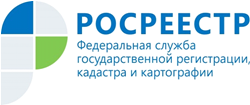 Управление Росреестра по Республике АдыгеяО РЕЗУЛЬТАТАХ ВЗАИМОДЕЙСТВИЯ УПРАВЛЕНИЯ РОСРЕЕСТРА ПО РЕСПУБЛИКЕ АДЫГЕЯ И ОРГАНОВ МЕСТНОГО САМОУПРАВЛЕНИЯ ПРИ ОСУЩЕСТВЛЕНИИГОСУДАРСТВЕННОГО ЗЕМЕЛЬНОГО НАДЗОРАВопрос по соблюдению требований земельного законодательства очень актуален на сегодняшний день. В связи с чем, мероприятия по государственному земельному надзору и муниципальному земельному контролю требуют особого внимания.Осуществление мероприятий государственного земельного надзора и муниципального земельного контроля направлено на достижение основной цели - рационального использования и охраны земель. Реализации данной цели способствует формирование согласованной системы взаимодействия органовгосударственной власти и органов местного самоуправления.Управление Росреестра по Республике Адыгея является органом, наделеннымполномочиями по составлению протоколов и рассмотрению дел об административных правонарушениях по материалам органов муниципальногоземельного контроля.За январь-апрель 2019 года в Управление Росреестра по Республике Адыгея всего поступило 12 материалов органа муниципального земельного контроля, по результатам рассмотрения которых было возбуждено 5 дел об административном правонарушении за использование земельных участков без предусмотренных законодательством Российской Федерации прав на земельные участки, ответственность за которое предусмотрена статьей 7.1 Кодекса Российской Федерации об административных правонарушениях, и за использование земельных участков не в соответствии с их целевым назначением, ответственность за которое предусмотрена ч. 1 ст. 8.8 Кодекса Российской Федерации об административных, правонарушениях. Общая сумма наложенных административных штрафов по выявленным нарушениям составила 40 000 руб.В 2018 году за аналогичный период поступило 11 материалов органа муниципального контроля, а возбужденных дел об административных правонарушениях составило 3 дела, наложено штрафов на сумму 32 100 руб.В настоящее время по материалам органов муниципального земельного контроля должностными лицами Управления Росреестра по Республике Адыгея к административной ответственности привлечено 5 нарушителей земельного законодательства, что на 67 % больше, чем в 1 квартале 2018 года (3 нарушителя).